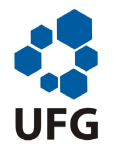 Homologação Final do Resultado do Processo Seletivo PPGBMEdital 2021/01 – Mestrado+ Candidatos aprovados segundo o número de vagas oferecidas no Edital 2021/01.* Candidato auto declarante PPI de acordo com o Item 3 do Edital 2021/01.# Candidatos aprovados para com previsão de convocação para efetivação da matrícula até julho de 2021, conforme item 3.1 do edital 2021/01. EE: Exame escrito de conhecimentos específicos; EL: Exame de suficiência em língua Inglesa; EO: Exame OralCV: Curriculum vitaeNF: Nota FinalGoiânia, 25 de março de 2021.Comissão de seleção - PGBMInscriçãoNome do CandidatoEEELEOCVNFSituaçãoCLASSIFICAÇÃO202115Victor Cortázio do Prado Santos+9,510,09,110,09,7APROVADO1202102Andreza Martins de Souza+8,29,89,49,89,2APROVADO2202101Aline Menegat de Araújo+8,09,59,27,88,4APROVADO3202108Millena Silva Mendes#7,59,57,68,18,1APROVADO4202111Raphael dos Reis Frazão Silva+*6,09,56,75,06,4APROVADO5202108Mariana Pereira de Lima+6,09,58,38,27,7CADASTRO DE RESERVA6202130Ester Dias Ruas Otto#8,19,59,25,07,5CADASTRO DE RESERVA7202103Diego Michel Fernandes da Silva#8,110,07,95,07,3CADASTRO DE RESERVA8202106Isaque de Sousa Aquino#7,38,09,25,07,0CADASTRO DE RESERVA9202114Tiago Lemos do Nascimento*#5,79,27,55,06,4CADASTRO DE RESERVA10202109Polyana Fernandes Gonçalves7,39,27,15,06,8CADASTRO DE RESERVA11202105Elisângela Távora da Silva Fernandes7,08,07,75,06,6CADASTRO DE RESERVA12202107Jefferson Aber Alves Araújo6,09,87,55,06,6CADASTRO DE RESERVA13